3. Tepelné oběhyPřevod tepelné energie pracovní látky na energii mechanickou následně na elektrickou. TO je periodicky se opakující přechod pracovní látky mezi tepelným zdrojem a tepelným motorem.Tepelný zdroj – uvolnění energie obsažené v pracovní látce oběhuTepelný motor – zde se energie pracovní látky přemění na mechanickou energiiRozdělení:	podle typu pracovní látky – parní oběhy					      – plynové oběhy		podle směru techn. práce – pravotočivé (zisk práce) – ukazatel tep. účinnost					     – levotočivé (dodávka práce) – ukazatel topný faktor		podle propojení – otevřené – mění se pracovní médium (plynové oběhy)				  – uzavřené – cirkuluje stále stejné médium (parní oběhy)				  – kombinované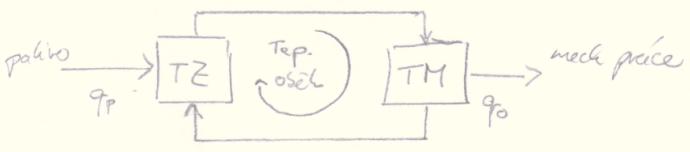 → Generátor → el. energieCarnotův cyklusTeoreticky ideální cyklus, založen na periodické práci tepelného zdroje mezi dvěma úrovněmi teplot. Ze všech oběhů má maximální účinnost (pro určení stačí znát jen teploty). Entropie s = tepelný obsah látky získaný z 1kg látky při změně teploty o 1K (kvalita tepla) [J/kg.K]Entalpie i = tepelný obsah látky při pálení 1 kg (celková energie plynu) [J/kg]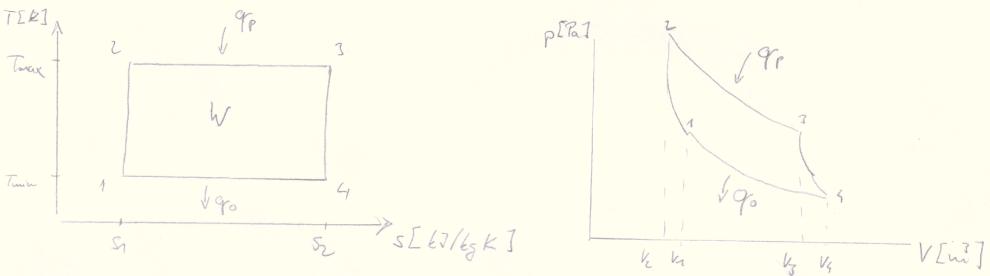 Účinnost: Teplo přivedené: qp = Tmax (S2 - S1)Teplo odvedené: qo = Tmin (S2 - S1)Tech. práce: W = qp – qoRankine – Clausiův cyklusPracovní médium je voda a její skupenství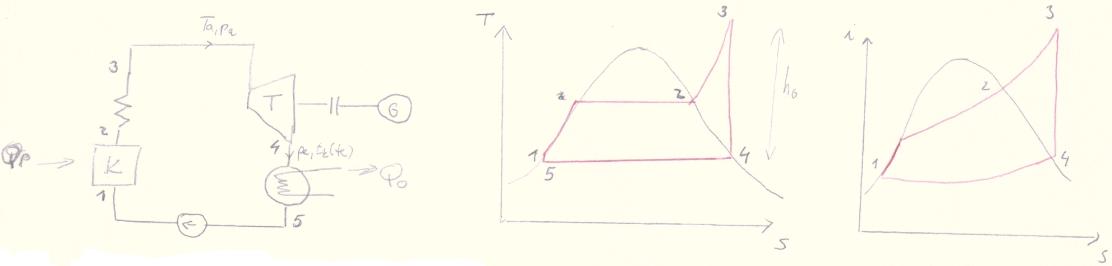 1-2: ohřev na bod varu a vypařování2-3: přehřívání (vznik syté páry)3-4: expanze páry na turbíně4-5: kondenzace – odvod nevyužitého teplaVýpočet účinnosti: qp = i3 – i1; qo = i4 – i5  Dále přednášky TTS